Key Identified RisksDate of original assessment: 19 September 2018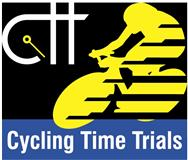 Risk AssessmentCourse/Road(s) Assessed: Smithams Hill        Course: UH91 – Smithams Chimney Date of Assessment/Review: 19 September 2018Name of Assessor: Mark JerzakCourse Description:  The course starts beyond the last house in the village, before the junction for Wallace Lane. Beside a road gully and telegraph pole (there should be a white line painted on the road). The gradient increases gradually until you reach the snaking turns, where it ramps up to around 16% for a hundred metres. To add to the difficulty the road surface is particularly poor here. Once through the twists and turns you reach a plateau with beautiful views across the Chew Valley. Something to look forward to on the way back down! After this respite, the road kicks up for the final climb to the summit. Come out of the woods and continue to the crest of the hill, beside a clump of short trees. Again, there should be a white line painted on the road. Traffic Flows: Very light traffic on Saturday mornings, typically one car every few minutesCourse/Event History: None – new course (2018)DistanceLocationIdentified Significant Risk/HazardsLevel of Risk
Low/Med/HighMeasures to reduce Risk
(if applicable)0 milesSTART: Start just before first Wallace Lane junctionPassing carsLowEast Harptree residents notified (Facebook group and signage in village shop)Marshal beside timekeeper.Warning signage0.1 milesJunction with Wallace Lane / Western Lane (both minor roads with light traffic)Traffic entering the roadLowMarshal to warn any trafficWarning signage0.3 milesSteep section after L-R S-bendVery poor road surfaceLowWarn riders at HQ 0.4 milesSteep Left Hand bend beside cluster of housesRoad narrows, oncoming trafficLowKey local residents notified (John King, Farmer & Jenny Cruise)Marshal located on bend with red flag to stop / slow oncoming traffic until rider has passed0.8 milesEntrance to Nettwood FarmTraffic entering the road (campsite and marquee lorries) LowJG Marquees notified (no lorries on Sat mornings) and Netwood Farm notified (campsite very quiet this weekend)1.2 milesFINISH: Top of hillOncoming trafficLowMarshal beside timekeeper.Warning signageThe small junctions or entrances to farms/ facilities that are not identified in this risk assessment have been considered, however are not considered significant to pose a risk and therefore have not been noted.    